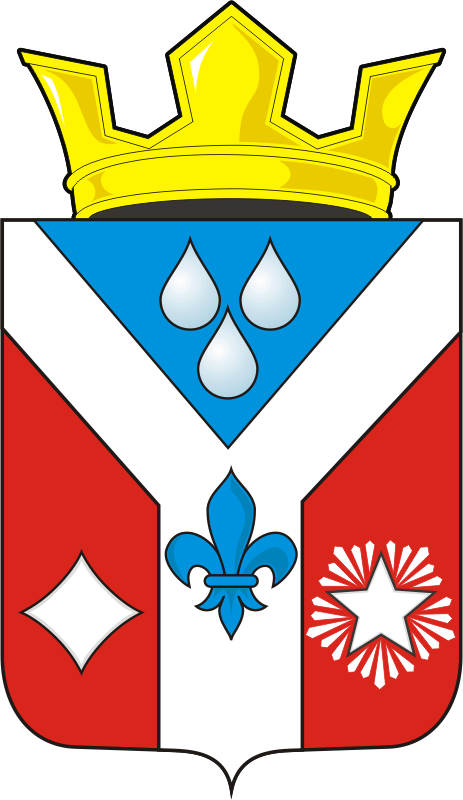 АДМИНИСТРАЦИЯ ГАВРИЛОВСКОГО СЕЛЬСОВЕТА САРАКТАШСКОГО РАЙОНА ОРЕНБУРГСКОЙ ОБЛАСТИП О С Т А Н О В Л Е Н И Е_________________________________________________________________________________________________________09.11.2022                с. Гавриловка                                      № 48-п О внесении изменений в Положение о порядке и условиях командирования лиц, замещающих муниципальные должности и должности муниципальной службы в администрацииГавриловского сельсовета Саракташского района Оренбургской области, утвержденного постановлением администрации Гавриловский сельсовет Саракташского района Оренбургской области от 19.01.2018 № 6-п  В соответствии с Указом Президента Российской Федерации  от 17.10.2022 № 752 «Об особенностях командирования лиц, замещающих государственные должности Российской Федерации, федеральных государственных гражданских служащих, работников федеральных государственных органов, замещающих должности, не являющиеся должностями федеральной государственной гражданской службы, на территории Донецкой Народной Республики, Луганской Народной    Республики, Запорожской области и Херсонской области», руководствуясь Уставом муниципального образования Гавриловский сельсовет Саракташского района Оренбургской области:1. Внести в Положение о порядке и условиях командирования лиц, замещающих муниципальные должности и должности муниципальной службы в администрации Гавриловского сельсовета Саракташского района Оренбургской области, утвержденного постановлением администрации Гавриловский сельсовет Саракташского района Оренбургской области от 19.01.2018 № 6-п следующие изменения:           1.1. Раздел 3 дополнить пунктами 3.12.1., 3.12.2. следующего содержания:          «3.12.1. Лицам, замещающим муниципальные должности, должности муниципальной службы муниципального образования Гавриловский сельсовет Саракташского района Оренбургской области, в период их нахождения в служебных командировках на территориях Донецкой Народной Республики, Луганской Народной Республики, Запорожской области и Херсонской области:         а) денежное вознаграждение (денежное содержание) выплачивается в двойном размере;         б) дополнительные расходы, связанные с проживанием вне постоянного места жительства (суточные), возмещаются в размере 8480 рублей за каждый день нахождения в служебной командировке.          3.12.2. Финансирование расходов, связанных с реализацией настоящего постановления, осуществлять за счет средств бюджета муниципального образования Гавриловский сельсовет Саракташского района Оренбургской области.          Командировочные выплаты осуществляются только в рублях.»2. Настоящее постановление вступает в силу после дня его обнародования,  подлежит размещению на официальном сайте администрации Гавриловского сельсовета Саракташского района Оренбургской области.3. Контроль за исполнением настоящего постановления оставляю за собой.Глава Гавриловского сельсовета:                                          Е.И. ВарламоваРазослано: прокурору района, финансовый отдел администрации Саракташского района, официальный сайт, в дело.